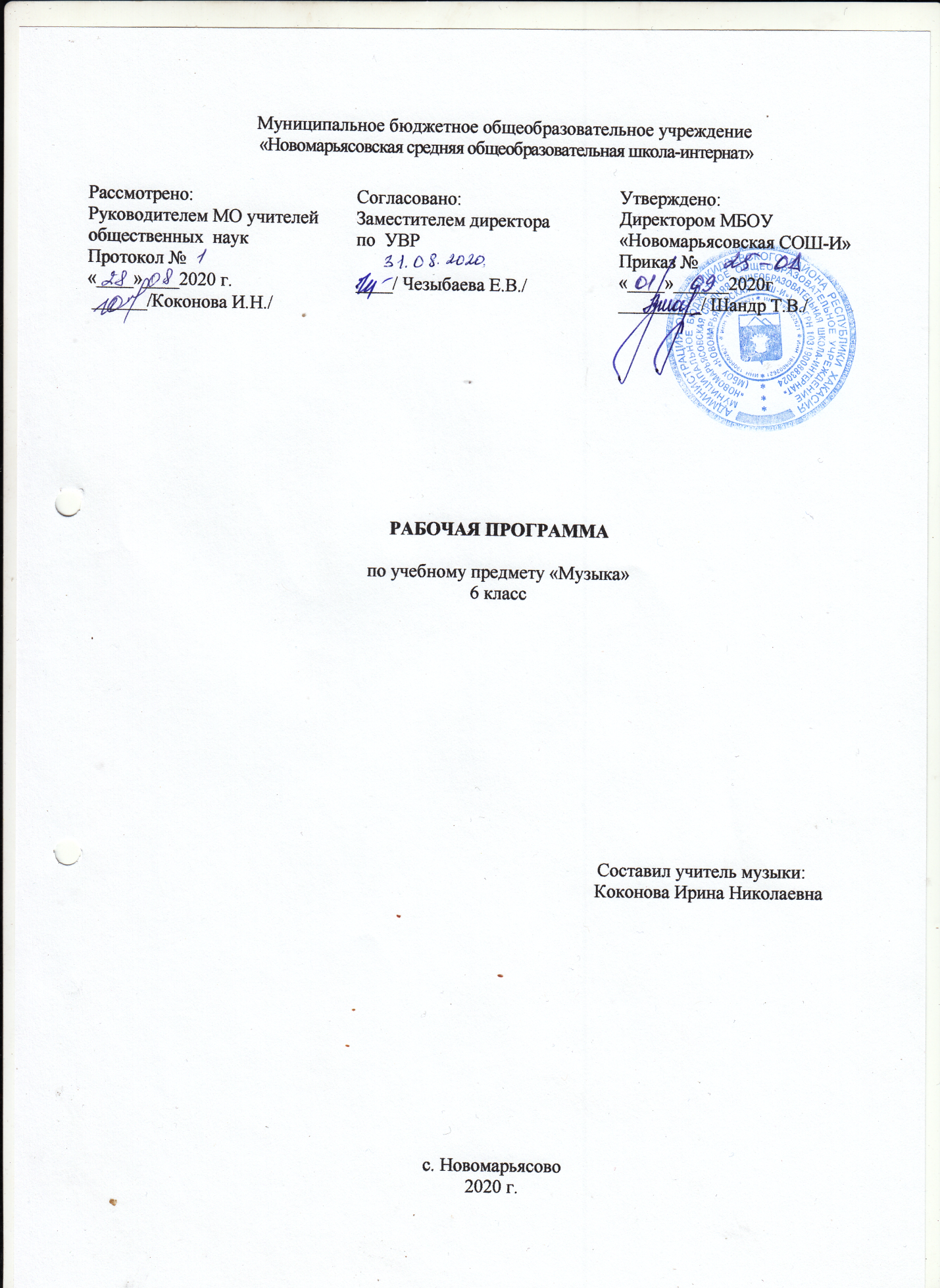 1. Пояснительная запискаРабочая программа по музыке  для 6  класса разработана на основании:-  федерального государственного образовательного стандарта основного общего образования второго поколения;- на основе авторской программы Г.П. Сергеевой, Е.Д. Критской «Программа по музыке для общеобразовательных учреждений 5-7 классы»;-ООП ООО МБОУ «Новомарьясовская СОШ-И»;-федерального перечня учебников, рекомендованных Министерством образования РХ к использованию в образовательном учреждении на 2020-2021 уч.год.Программа по предмету «Музыка» для V-VII классов образовательных учреждений составлена в соответствии с основными идеями музыкально-педагогической концепции Д. Б. Кабалевского и требованиями Федерального компонента государственного образовательного стандарта основного общего образования по искусству.  Цель: развитие музыкальной культуры школьников как неотъемлемой части духовной культуры,   формирование целостного мировосприятия учащихся, их умения ориентироваться в жизненном информационном пространстве. 	  Задачи:  -развитие музыкальности; музыкального слуха, певческого голоса, музыкальной памяти, способности к сопереживанию; образного и ассоциативного мышления, творческого воображения;-освоение музыки и знаний о музыке, ее интонационно-образной природе, жанровом и стилевом многообразии, особенностях музыкального языка; музыкальном фольклоре, классическом наследии и современном творчестве отечественных и зарубежных композиторов; о воздействии музыки на человека; о ее взаимосвязи с другими видами искусства и жизнью;-овладение практическими умениями и навыками в различных видах музыкально-            творческой деятельности: слушании музыки, пении (в том числе с ориентацией на            нотную запись), инструментальном музицировании, музыкально-пластическом            движении, импровизации, драматизации исполняемых произведений;-воспитание эмоционально-ценностного отношения к музыке; устойчивого интереса к музыке, музыкальному искусству своего народа и других народов мира; музыкального вкуса учащихся; потребности к самостоятельному общению с высокохудожественной музыкой и музыкальному самообразованию; слушательской и исполнительской культуры учащихся. 	 В соответствии с Федеральным компонентом государственного стандарта в содержании и структуре учебной программы по музыке для V-VII классов основной школы выделяются две линии: «Основы музыкальной культуры» и «Опыт музыкально-творческой деятельности». Первая из них представлена в стандарте несколькими разделами, при изучении которых в качестве концептуального «ядра» выступают основополагающие закономерности музыки как виде искусства, а также представления о богатстве и многообразии музыкальной жизни страны. При этом изучение народного музыкального творчества осуществляется в его взаимосвязях с профессиональной композиторской русской и зарубежной музыкой от эпохи средневековья до рубежа ХХ века в контексте стилевого подхода. При обращении к отечественному и зарубежному музыкальному искусству ХХ века в центре внимания оказываются многообразие его стилевых направлений, традиции и новаторство в музыке академической направленности и современной популярной музыке.В содержании и структуре учебной программы по музыке для VIII-IX классов основной школы также выделяются две сквозные линии: «Музыка в формировании духовной культуры личности» и «Опыт музыкально-творческой деятельности». При выстраивании первой из них рассматриваются: специфика музыки и ее место в ряду других искусств, предназначение музыкального искусства и его возможности в духовном совершенствовании личности; своеобразие раскрытия вечных для искусства духовно-нравственных тем в творчестве композиторов различных эпох и стилевых направлений; особенности картины мира в национальных музыкальных культурах Запада и Востока. При этом сохраняется основная направленность изложения учебного материала, принятая в программе V-VII классов: раскрытие многообразных связей музыки и жизни, выявление общего и особенного в творчестве отечественных и зарубежных    	 В программе 6 класса рассматривается многообразие музыкальных образов, запечатленных в жанрах вокальной, инструментальной и инструментально-симфонической музыки. Музыкальный образ рассматривается как живое, обобщенное представление о действительности, выраженное в звуках. В сферу изучения входят также интонационная природа музыкальных образов, приемы взаимодействия и развития различных образных сфер в музыкальном искусстве. Мир образов народной, религиозной, классической и современной музыки. Музыка в семье искусств. Приоритетным направлением содержания программы и УМК по-прежнему остается русская музыкальная культура. Фольклор, классическое наследие, музыка религиозной традиции, современные музыкальные направления музыкального искусства формируют у учащихся национальное самосознание, понимание значимости своей культуры в художественной картине мира. Согласно действующему Базисному учебному плану, рабочая программа для 6-го класса предусматривает обучение музыке в объеме 1 часа в неделю (35 часов). В данной программе  32 часа, так как 3 часа приходятся на праздничные дни (23 февраля, 8 марта,  10 мая).УМК:1.Программы общеобразовательных учреждений  Музыка  1-7 классы Е. Д. Критская, Г. П. Сергеева, Т. С. Шмагина. Изд. «Просвещение» 2010 г.3.Музыка: учебник для учащихся 6 кл. общеобразоват. Учреждений./  Г. П. Сергеева, Е. Д. Критская. – 5-е изд. – М.: Просвещение, 20012. Возможные риски: актированные дни (низкий температурный режим), карантин (повышенный уровень заболеваемости), больничный лист, курсовая переподготовка, семинары. В случае болезни учителя, курсовой подготовки, поездки на семинары, уроки, согласно рабочей программы, будет проводить другой учитель соответствующего профиля. Возможен вариант переноса тем уроков во внеурочное время (элективные учебные предметы, факультативы, консультации, предметные недели). В случае карантина, актированных дней возможно внесение изменений в график годового календарного учебного года по продлению учебного года, либо перенос каникулярных периодов в другое время. Настоящая рабочая программа учитывает особенности класса, в котором будет осуществляться учебный процесс.      Учащиеся класса  испытывают   затруднения при изучении предметов,   основные общеучебные умения и навыки сформированы слабо.  В классе занимаются 2 обучающихся  по АООП (вариант 9.1).2.Планируемые результаты.Изучение курса «Музыка» в основной школе обеспечивает определенные результаты.Предметные результаты обеспечивают успешное обучение на следующей ступени общего образования и отражают:    -сформированность основ музыкальной культуры школьника как неотъемлемой части общей духовной культуры;   - сформированность потребности в общении с музыкой для дальнейшего духовно-нравственного развития, социализации, самообразования, организации содержательного культурного досуга на основе  осознания роли музыки в жизни отдельного человека и общества, в развитии мировой культуры;   -развитие общих музыкальных способностей школьников (музыкальной памяти и слуха), а так же образного и ассоциативного мышления, фантазии и творческого воображения, эмоционально-ценностного отношения к явлениям жизни и искусства на основе восприятия и анализа художественного образа;   - сформированность мотивационной направленности на продуктивную музыкально-творческую деятельность (слушание музыки, пение, инструментальное музицирование,  драматизация музыкальных произведений, импровизация, музыкально-пластическое движение и др.);   -воспитание эстетического отношения к миру, критического восприятия музыкальной информации, развитие творческих способностей в многообразных видах музыкальной деятельности, связанной с театром, кино, литературой, живописью;   -расширение музыкального и общего культурного кругозора; воспитанное музыкального вкуса, устойчивого интереса к музыке своего народа и других народов мира, классическому и современному музыкальному наследию;   -овладение основами музыкальной грамотности: способностью эмоционально воспринимать музыку как живое образное искусство во взаимосвязи с жизнью, со специальной терминологией и ключевыми понятиями музыкального искусства, элементарной нотной грамотой в рамках изучаемого курса;   -приобретение устойчивых навыков самостоятельной, целенаправленной и содержательной музыкально-учебной деятельности, включая информационно-коммуникационные технологии;   -сотрудничество в ходе реализации коллективных творческих проектов, решения различных музыкально-творческих задач.Метапредметные  результаты  характеризуют уровень сформированности универсальных учебных действий учащихся, проявляющиеся в познавательной и практической деятельности учащихся:-умение самостоятельно ставить новые учебные задачи на основе развития познавательных мотивов и интересов;   - умение самостоятельно планировать пути достижения целей, осознанно выбирать наиболее эффективные способы решения учебных и познавательных задач;   - умение анализировать собственную учебную деятельность, адекватно оценивать правильность или ошибочность выполнения учебной задачи и собственные возможности ее решения, вносить необходимые коррективы для достижения запланированных результатов;   - владение основами самоконтроля, самооценки, принятия решений и осуществления осознанного выбора в учебной и познавательной деятельности;   - умение определять понятия, обобщать, устанавливать аналогии, классифицировать, самостоятельно выбирать основания и критерии для классификации; умение устанавливать причинно-следственные связи; размышлять, рассуждать и делать выводы;   - смысловое чтение текстов различных стилей и жанров;   - умение создавать, применять и преобразовывать знаки и символы модели и схемы для решения учебных и познавательных задач;  - умение организовывать учебное сотрудничество и совместную деятельность с учителем и сверстниками: определять цели, распределять функции и роли участников, например в художественном проекте, взаимодействовать и работать в группе;   - формирование и развитие компетентности в области использования информационно-коммуникационных технологий; стремление к самостоятельному общению с искусством и художественному самообразованию.Личностные результаты отражаются в индивидуальных качественных свойствах учащихся, которые они должны приобрести в процессе освоения учебного предмета «Музыка»:    -- чувство гордости за свою Родину, российский народ и историю России, осознание своей этнической  и национальной принадлежности ; знание культуры своего народа, своего края, основ культурного наследия народов России и человечества; усвоение традиционных ценностей многонационального российского общества;   -целостный, социально ориентированный взгляд на мир в его органичном единстве и разнообразии природы, нардов, культур  и религий;   - ответственное отношение к учению, готовность и способность к саморазвитию и самообразованию  на основе мотивации к обучению и познанию;   -уважительное отношение к иному мнению, истории и культуре других народов; готовность и способность вести диалог и достигать в нем взаимопонимания; этические чувства доброжелательности и эмоционально-нравственной отзывчивости, понимание чувств других людей и сопереживание им;   -компетентность в решении моральных проблем на основе личностного выбора, осознание и ответственное отношение к собственным поступкам;   -коммуникативная  компетентность в общении и сотрудничестве со сверстниками, старшими и младшими в образовательной, общественно полезной, учебно-исследовательской, творческой и других видах деятельности;   -участие  в общественной жизни школы в пределах возрастных компетенций с учетом региональных и этнокультурных особенностей;   -признание ценности жизни во всех ее проявлениях и необходимости ответственного, бережного отношения к окружающей среде;   -принятие ценности семейной жизни, уважительное и заботливое отношение к членам своей семьи;   -эстетические потребности, ценности и чувства, эстетическое сознание как результат освоения художественного наследия народов России и мира, творческой деятельности музыкально-эстетического характера.3.Содержание учебного предмета.          В программе VI класса рассматривается многообразие музыкальных образов, запечатленных в жанрах вокальной, инструментальной и инструментально-симфонической музыки. Музыкальный образ - живое, обобщенное представление о действительности, выраженное в звуках. Интонационная природа музыкальных образов, приемы взаимодействия и развития различных образных сфер в музыкальном искусстве. Мир образов народной, религиозной, классической и современной музыки. Музыка в семье искусств.Раздел 1. Мир образов вокальной и инструментальной музыки Лирические, эпические, драматические образы. Единство содержания и формы. Многообразие жанров вокальной музыки (песня, романс, баллада, баркарола, хоровой концерт, кантата и др.). Песня, ария, хор в оперном спектакле. Единство поэтического текста и музыки. Многообразие жанров инструментальной музыки: сольная, ансамблевая, оркестровая. Сочинения для фортепиано, органа, арфы, симфонического оркестра, синтезатора.Музыка Древней Руси. Образы народного искусства. Фольклорные образы в творчестве композиторов. Хакасские композиторы. Образы русской духовной и светской музыки (знаменный распев, партесное пение, духовный концерт). Образы западноевропейской духовной и светской музыки (хорал, токката, фуга, кантата, реквием). Полифония и гомофония.Авторская песня — прошлое и настоящее. Джаз — искусство XX века (спиричуэл, блюз, современные джазовые обработки).Взаимодействие различных видов искусства в раскрытии образного строя музыкальных произведений.Использование различных форм музицирования и творческих заданий в освоении содержания музыкальных образов.Раздел 2. Мир образов камерной и симфонической музыки Жизнь — единая основа художественных образов любого вида искусства. Отражение нравственных исканий человека, времени и пространства в музыкальном искусстве. Своеобразие и специфика художественных образов камерной и симфонической музыки. Сходство и различие как основной принцип развития и построения музыки. Повтор (вариативность, вариантность), контраст. Взаимодействие нескольких музыкальных образов на основе их сопоставления, столкновения, конфликта.Программная музыка и ее жанры (сюита, вступление к опере, симфоническая поэма, увертюра-фантазия, музыкальные иллюстрации и др.). Музыкальное воплощение литературного сюжета. Выразительность и изобразительность музыки. Образ-портрет, образ-пейзаж и др. Непрограммная музыка и ее жанры: инструментальная миниатюра (прелюдия, баллада, этюд, ноктюрн), струнный квартет, фортепианный квинтет, концерт, концертная симфония, симфония-действо и др.).Современная трактовка классических сюжетов и образов: мюзикл, рок-опера,  киномузыка.Использование различных форм музицирования и творческих заданий в освоении учащимися содержания музыкальных образов.        Программа включает в себя уроки с материалами этнокультурного содержания. Предмет  «Музыка» предполагает:-формировать чувство причастности к своему народу через знакомство с историей и традициями своего народа;-изучать особенности музыкальных традиций Хакасии и России.4.  Календарно-тематическое планирование№ п/пТема урокаТип урокаЭлемент содержанияЭлемент содержанияДата Дата № п/пТема урокаТип урокаЭлемент содержанияЭлемент содержанияпланфакт  “Мир образов вокальной и инструментальной музыки”  “Мир образов вокальной и инструментальной музыки”  “Мир образов вокальной и инструментальной музыки”1Удивительный мир музыкальных образов.Богатство музыкальных образов (лирические); особенности их драматургического развития в вокальной музыке и инструментальной музыке.Определение музыкального образа. Специфика вокальной и инструментальной музыки. Лирические образы русских романсов и песен. Многообразный мир эмоциональных чувств в лирическом романсе. Единство музыкальной и поэтической речи в романсе. Гори, гори, моя звезда. П. Булахов, слова В. Чуевского.Калитка. А. Обухов, слова А. Будищева.Колокольчик. А. Гурилев, слова И. Макарова.Россия. Д. Тухманов, слова М. Ножкина.Богатство музыкальных образов (лирические); особенности их драматургического развития в вокальной музыке и инструментальной музыке.Определение музыкального образа. Специфика вокальной и инструментальной музыки. Лирические образы русских романсов и песен. Многообразный мир эмоциональных чувств в лирическом романсе. Единство музыкальной и поэтической речи в романсе. Гори, гори, моя звезда. П. Булахов, слова В. Чуевского.Калитка. А. Обухов, слова А. Будищева.Колокольчик. А. Гурилев, слова И. Макарова.Россия. Д. Тухманов, слова М. Ножкина.7.092Образы романсов и песен русских композиторов. Старинный русский романс. Богатство музыкальных образов (лирические); особенности их драматургического развития в вокальной музыке. Развитие жанров светской музыки – романс.Жанр песни-романса. Песня-диалог. Инструментальная обработка романса..Красный сарафан. А. Варламов, слова Н. ЦыгановаМатушка, что во поле пыльно, русская народная песня.Матушка, что во поле пыльно. М. Матвеев, слова народные.Мама. Из вокально-инструментального цикла «Земля». В. Гаврилин, слова В. Шульгиной.Жаворонок. М. Глинка — М. Балакирев.Богатство музыкальных образов (лирические); особенности их драматургического развития в вокальной музыке. Развитие жанров светской музыки – романс.Жанр песни-романса. Песня-диалог. Инструментальная обработка романса..Красный сарафан. А. Варламов, слова Н. ЦыгановаМатушка, что во поле пыльно, русская народная песня.Матушка, что во поле пыльно. М. Матвеев, слова народные.Мама. Из вокально-инструментального цикла «Земля». В. Гаврилин, слова В. Шульгиной.Жаворонок. М. Глинка — М. Балакирев.14.093Два музыкальных посвящения. Портрет в музыке и живописи. Картинная галерея.Отечественная музыкальная культура 19 века: формирование русской классической школы - М.И. Глинка. Исполнение музыки как искусство интерпретации.Музыкальный портрет. Единство содержания и формы. Приемы развития музыкального образа. Особенности музыкальной формы. Сравнение исполнительских трактовок.Д. Тухманов Д., сл. М.Ножкина «Россия». М.Глинка, ст. А.С.Пушкина. «Я помню чудное мгновенье». М. Глинка. «Вальс-фантазия». «Вальс» из балета П.И.Чайковского «Спящая красавица»«Вальс» из балета С.С.Прокофьева «Золушка».Отечественная музыкальная культура 19 века: формирование русской классической школы - М.И. Глинка. Исполнение музыки как искусство интерпретации.Музыкальный портрет. Единство содержания и формы. Приемы развития музыкального образа. Особенности музыкальной формы. Сравнение исполнительских трактовок.Д. Тухманов Д., сл. М.Ножкина «Россия». М.Глинка, ст. А.С.Пушкина. «Я помню чудное мгновенье». М. Глинка. «Вальс-фантазия». «Вальс» из балета П.И.Чайковского «Спящая красавица»«Вальс» из балета С.С.Прокофьева «Золушка».21.094Два музыкальных посвящения. Портрет в музыке и живописи. Картинная галерея.Отечественная музыкальная культура 19 века: формирование русской классической школы - М.И. Глинка. Исполнение музыки как искусство интерпретации.Музыкальный портрет. Единство содержания и формы. Приемы развития музыкального образа. Особенности музыкальной формы. Сравнение исполнительских трактовок.Д. Тухманов Д., сл. М.Ножкина «Россия». М.Глинка, ст. А.С.Пушкина. «Я помню чудное мгновенье». М. Глинка. «Вальс-фантазия». «Вальс» из балета П.И.Чайковского «Спящая красавица»«Вальс» из балета С.С.Прокофьева «Золушка».Отечественная музыкальная культура 19 века: формирование русской классической школы - М.И. Глинка. Исполнение музыки как искусство интерпретации.Музыкальный портрет. Единство содержания и формы. Приемы развития музыкального образа. Особенности музыкальной формы. Сравнение исполнительских трактовок.Д. Тухманов Д., сл. М.Ножкина «Россия». М.Глинка, ст. А.С.Пушкина. «Я помню чудное мгновенье». М. Глинка. «Вальс-фантазия». «Вальс» из балета П.И.Чайковского «Спящая красавица»«Вальс» из балета С.С.Прокофьева «Золушка».28.095«Уноси мое сердце в звенящую даль…».Отечественная музыкальная культура 19 века: формирование русской классической школы – С.В.Рахманинов.Лирические образы романсов С.В.Рахманинова. Мелодические особенности музыкального языка С.В.Рахманинова. Выразительность и изобра-зительность в музыке.С.В.Рахманинов, сл.Е.Бекетовой. «Сирень». С.В.Рахманинов, сл. Г.Галиной. «Здесь хорошо».С.В.Рахманинов «Островок».Ю.Визбор «Лесное солнышко».Отечественная музыкальная культура 19 века: формирование русской классической школы – С.В.Рахманинов.Лирические образы романсов С.В.Рахманинова. Мелодические особенности музыкального языка С.В.Рахманинова. Выразительность и изобра-зительность в музыке.С.В.Рахманинов, сл.Е.Бекетовой. «Сирень». С.В.Рахманинов, сл. Г.Галиной. «Здесь хорошо».С.В.Рахманинов «Островок».Ю.Визбор «Лесное солнышко».5.106Музыкальный образ и мастерство исполнителя.Выдающиеся российские исполнители: Ф.И.Шаляпин.Творчество Ф.И.Шаляпина. Выразительные тембровые и регистровые возможности голоса Ф.И.Шаляпина. Артистизм и талант Ф.И. Шаляпина.М.И.Глинка «Рондо Фарлафа» из оперы «Руслан и Людмила» в исполнении Ф. Шаляпина.М.И.Глинка «Ария Сусанина» из оперы «Иван Сусанин».Н.А.Римский-Корсаков «Песня варяжского гостя» из оперы «Садко».Ю.Визбор «Лесное солнышко».Выдающиеся российские исполнители: Ф.И.Шаляпин.Творчество Ф.И.Шаляпина. Выразительные тембровые и регистровые возможности голоса Ф.И.Шаляпина. Артистизм и талант Ф.И. Шаляпина.М.И.Глинка «Рондо Фарлафа» из оперы «Руслан и Людмила» в исполнении Ф. Шаляпина.М.И.Глинка «Ария Сусанина» из оперы «Иван Сусанин».Н.А.Римский-Корсаков «Песня варяжского гостя» из оперы «Садко».Ю.Визбор «Лесное солнышко».12.107Обряды и обычаи в фольклоре и в творчестве композиторов. Хакасские тахпахи.Народное музыкальное творчество. Основные жанры русской народной музыки (обрядовые песни). Народные истоки русской профессиональной музыки.Лирические образы свадебных обрядовых песен. Песня-диалог. Воплощение обряда свадьбы в операх русских композиторов (на примере одной из опер по выбору учителя). Хакасские тахпахи.РНП «Матушка, что во поле пыльно». М.Матвеев «Матушка, что во поле пыльно». М.П.Мусоргский. Хор «Плывёт, лебёдушка» из оперы «Хованщина». М.И.Глинка. Хор «Разгулялися, разливалися» из оперы «Иван Сусанин». М.И.Глинка. «Романс Антониды» из оперы «Иван Сусанин».А.Морозов, сл. Н.Рубцова «В горнице».Народное музыкальное творчество. Основные жанры русской народной музыки (обрядовые песни). Народные истоки русской профессиональной музыки.Лирические образы свадебных обрядовых песен. Песня-диалог. Воплощение обряда свадьбы в операх русских композиторов (на примере одной из опер по выбору учителя). Хакасские тахпахи.РНП «Матушка, что во поле пыльно». М.Матвеев «Матушка, что во поле пыльно». М.П.Мусоргский. Хор «Плывёт, лебёдушка» из оперы «Хованщина». М.И.Глинка. Хор «Разгулялися, разливалися» из оперы «Иван Сусанин». М.И.Глинка. «Романс Антониды» из оперы «Иван Сусанин».А.Морозов, сл. Н.Рубцова «В горнице».19.108Образы песен зарубежных композиторов. Искусство прекрасного пения.Творчество выдающихся композиторов прошлого. Знакомство с творчеством выдающихся русских и зарубежных исполнителей.Знакомство с вокальным искусством прекрасного пения бельканто. Музыкальные образы песен Ф.Шуберта. Развитие музыкального образа от интонации до сюжетной сцены.М.И.Глинка Венецианская ночь в исп. Н.Дорлиак Ф.Шуберт «Форель».Ф.Шуберт 4 часть «Фореллен-квинтете».Ф.Шуберт Серенада (№4 из вок.ц Лебединая песня) Исп И.Козловский.Ф.Шуберт Серенада (№4 из вок.ц Лебединая песня) на нем яз исп. Г. Прей А.Морозов, сл. Н.Рубцова «В горнице».Творчество выдающихся композиторов прошлого. Знакомство с творчеством выдающихся русских и зарубежных исполнителей.Знакомство с вокальным искусством прекрасного пения бельканто. Музыкальные образы песен Ф.Шуберта. Развитие музыкального образа от интонации до сюжетной сцены.М.И.Глинка Венецианская ночь в исп. Н.Дорлиак Ф.Шуберт «Форель».Ф.Шуберт 4 часть «Фореллен-квинтете».Ф.Шуберт Серенада (№4 из вок.ц Лебединая песня) Исп И.Козловский.Ф.Шуберт Серенада (№4 из вок.ц Лебединая песня) на нем яз исп. Г. Прей А.Морозов, сл. Н.Рубцова «В горнице».2.119Старинный песни мир. Баллада «Лесной царь».Романтизм в западноевропейской музыке. Взаимосвязь музыки и речи на основе их интонационной общности и различий. Богатство музыкальных образов.Драматические образы баллады «Лесной царь». Единство выразительного и изобразительного в создании драматически напряженного образа. Сквозное развитие баллады. Артистизм и мастерство исполнителя.Ф.Шуберт. Баллада «Лесной царь» в исполнении Д. Фишер-Дискау на немецком языке.Ф.Шуберт. Баллада «Лесной царь» в исполнении Б.Гмыря.В. Шаинский «Багульник»Романтизм в западноевропейской музыке. Взаимосвязь музыки и речи на основе их интонационной общности и различий. Богатство музыкальных образов.Драматические образы баллады «Лесной царь». Единство выразительного и изобразительного в создании драматически напряженного образа. Сквозное развитие баллады. Артистизм и мастерство исполнителя.Ф.Шуберт. Баллада «Лесной царь» в исполнении Д. Фишер-Дискау на немецком языке.Ф.Шуберт. Баллада «Лесной царь» в исполнении Б.Гмыря.В. Шаинский «Багульник»9.1110Образы русской народной и духовной музыки. Народное искусство Древней Руси.Образная природа и особенности русской духовной музыки в эпоху средневековья: знаменный распев как музыкально-звуковой символ Древней Руси. Особенности развития русского музыкального фольклора. Составление ритмической партитуры для инструментовки русской народной песни, инструментальное музицирование.«Пляска скоморохов» из оперы «Снегурочка» Н.А. Римского-Корсакова«Во кузнице», «Как под яблонькой», «Былинные наигрыши»Киевский распев «Свете тихий» П.Г.Чесноков «Да исправится молитва моя»Образная природа и особенности русской духовной музыки в эпоху средневековья: знаменный распев как музыкально-звуковой символ Древней Руси. Особенности развития русского музыкального фольклора. Составление ритмической партитуры для инструментовки русской народной песни, инструментальное музицирование.«Пляска скоморохов» из оперы «Снегурочка» Н.А. Римского-Корсакова«Во кузнице», «Как под яблонькой», «Былинные наигрыши»Киевский распев «Свете тихий» П.Г.Чесноков «Да исправится молитва моя»16.1111Образы русской народной и духовной музыки. Духовный концерт.Духовная и светская музыкальная культура России во второй половине XVII в. и XVIII в. Духовная музыка русских композиторов: хоровой концерт..Характерные особенности духовной музыки. Основные жанры религиозно-духовной культуры – Всенощная и Литургия. Знаменный распев как основа русской духовной музыки. Жанр хорового концерта. Полифоническое изложение материала.М.Березовский. Духовный концерт «Не отвержи мене во время старости» 1часть. Б.Окуджава «Молитва»Духовная и светская музыкальная культура России во второй половине XVII в. и XVIII в. Духовная музыка русских композиторов: хоровой концерт..Характерные особенности духовной музыки. Основные жанры религиозно-духовной культуры – Всенощная и Литургия. Знаменный распев как основа русской духовной музыки. Жанр хорового концерта. Полифоническое изложение материала.М.Березовский. Духовный концерт «Не отвержи мене во время старости» 1часть. Б.Окуджава «Молитва»23.1112«Фрески Софии Киевской».Стилевое многообразие музыки ХХ столетия: развитие традиций русской классической музыкальной школы.Духовные сюжеты и образы в современной музыке. Особенности современной трактовки.Фрагменты из концертной симфонии В.Кикта «Фрески Софии Киевской»:«№3 Орнамент»;«№6. Борьба ряженых»; «№7. Музыкант».Б.Окуджава «Молитва»Стилевое многообразие музыки ХХ столетия: развитие традиций русской классической музыкальной школы.Духовные сюжеты и образы в современной музыке. Особенности современной трактовки.Фрагменты из концертной симфонии В.Кикта «Фрески Софии Киевской»:«№3 Орнамент»;«№6. Борьба ряженых»; «№7. Музыкант».Б.Окуджава «Молитва»30.1113«Перезвоны» Молитва.Стилевое многообразие музыки ХХ столетия: развитие традиций русской классической музыкальной школы.Связь музыки В.Гаврилина с русским народным музыкальным творчеством. Жанр молитвы в музыке отечественных композиторов.В. Гаврилин «Весна» и «Осень» из вокального цикла «Времена года». В. Гаврилин. Фрагменты из симфонии-действа «Перезвоны»: «Вечерняя музыка»; «Весело на душе»; «Молитва»; «№2. Смерть разбойника»; « №4. Ерунда»; «№8. Ти-ри-ри». Песня иеромонаха Романа «В минуту трудную сию…»Б.Окуджава «Молитва»Стилевое многообразие музыки ХХ столетия: развитие традиций русской классической музыкальной школы.Связь музыки В.Гаврилина с русским народным музыкальным творчеством. Жанр молитвы в музыке отечественных композиторов.В. Гаврилин «Весна» и «Осень» из вокального цикла «Времена года». В. Гаврилин. Фрагменты из симфонии-действа «Перезвоны»: «Вечерняя музыка»; «Весело на душе»; «Молитва»; «№2. Смерть разбойника»; « №4. Ерунда»; «№8. Ти-ри-ри». Песня иеромонаха Романа «В минуту трудную сию…»Б.Окуджава «Молитва»7.1214Образы духовной музыки Западной Европы. Небесное и земное в музыке Баха. Полифония. Фуга. Хорал.Особенности западноевропейской музыки эпохи Барокко. Музыка И.С. Баха как вечно живое искусство, возвышающее душу человека).Характерные особенности музыкального языка И.С.Баха. Выразительные возможности органа. Особенности развития музыки в полифонии. Полифонический 2-частный цикл: токката и фуга, прелюдия и фуга. Современная рок-обработка музыки И.С.Баха.И.С.Бах «Токката» ре минор.И.С.Бах «Токката» ре минор в рок-обработке.И.С.Бах. Хорал «Проснитесь, голос к вам взывает».И.С.Бах. «Рождественская оратория №2» Хорал.И.С.Бах «Рождественская оратория №4» Хорал.А.Городницкий «Атланты»Особенности западноевропейской музыки эпохи Барокко. Музыка И.С. Баха как вечно живое искусство, возвышающее душу человека).Характерные особенности музыкального языка И.С.Баха. Выразительные возможности органа. Особенности развития музыки в полифонии. Полифонический 2-частный цикл: токката и фуга, прелюдия и фуга. Современная рок-обработка музыки И.С.Баха.И.С.Бах «Токката» ре минор.И.С.Бах «Токката» ре минор в рок-обработке.И.С.Бах. Хорал «Проснитесь, голос к вам взывает».И.С.Бах. «Рождественская оратория №2» Хорал.И.С.Бах «Рождественская оратория №4» Хорал.А.Городницкий «Атланты»14.1215Образы духовной музыки Западной Европы. Небесное и земное в музыке Баха. Полифония. Фуга. Хорал.Особенности западноевропейской музыки эпохи Барокко. Музыка И.С. Баха как вечно живое искусство, возвышающее душу человека).Характерные особенности музыкального языка И.С.Баха. Выразительные возможности органа. Особенности развития музыки в полифонии. Полифонический 2-частный цикл: токката и фуга, прелюдия и фуга. Современная рок-обработка музыки И.С.Баха.И.С.Бах «Токката» ре минор.И.С.Бах «Токката» ре минор в рок-обработке.И.С.Бах. Хорал «Проснитесь, голос к вам взывает».И.С.Бах. «Рождественская оратория №2» Хорал.И.С.Бах «Рождественская оратория №4» Хорал.А.Городницкий «Атланты»Особенности западноевропейской музыки эпохи Барокко. Музыка И.С. Баха как вечно живое искусство, возвышающее душу человека).Характерные особенности музыкального языка И.С.Баха. Выразительные возможности органа. Особенности развития музыки в полифонии. Полифонический 2-частный цикл: токката и фуга, прелюдия и фуга. Современная рок-обработка музыки И.С.Баха.И.С.Бах «Токката» ре минор.И.С.Бах «Токката» ре минор в рок-обработке.И.С.Бах. Хорал «Проснитесь, голос к вам взывает».И.С.Бах. «Рождественская оратория №2» Хорал.И.С.Бах «Рождественская оратория №4» Хорал.А.Городницкий «Атланты»21.1216Образы скорби и печали. Фортуна правит миром. «Кармина Бурана».Стилевое многообразие музыки ХХ столетия (К.Орф), особенности трактовки драматической и лирической сфер музыки на примере образцов камерной инструментальной музыки.Образы скорби и печали в духовной музыке. Закрепление вокально-инструментальных жанров кантаты и реквиема. Полифонический и гомофонный тип изложения музыкального материала. Контраст музыкальных образов.Фрагменты из кантаты Дж.Перголези «Стабат матер»: «№1. Стабат матер долороза»«№13. Амен».В.А.Моцарт «Реквием»: «№1ч. Реквием атернам»Фрагменты из сценической кантаты К.Орфа «Кармина Бурана»: « №1. О, Фортуна!»:« №2. Оплакиваю раны, нанесённые мне судьбой»«№5. Тая, исчезает снег»«№8. Купец, продай мне краску»; «№20 Приходите, приходи»«№21. На неверных весах моей души».А.Городницкий «Атланты»Стилевое многообразие музыки ХХ столетия (К.Орф), особенности трактовки драматической и лирической сфер музыки на примере образцов камерной инструментальной музыки.Образы скорби и печали в духовной музыке. Закрепление вокально-инструментальных жанров кантаты и реквиема. Полифонический и гомофонный тип изложения музыкального материала. Контраст музыкальных образов.Фрагменты из кантаты Дж.Перголези «Стабат матер»: «№1. Стабат матер долороза»«№13. Амен».В.А.Моцарт «Реквием»: «№1ч. Реквием атернам»Фрагменты из сценической кантаты К.Орфа «Кармина Бурана»: « №1. О, Фортуна!»:« №2. Оплакиваю раны, нанесённые мне судьбой»«№5. Тая, исчезает снег»«№8. Купец, продай мне краску»; «№20 Приходите, приходи»«№21. На неверных весах моей души».А.Городницкий «Атланты»11.01“Мир образов камерной и симфонической музыки”“Мир образов камерной и симфонической музыки”“Мир образов камерной и симфонической музыки”17Авторская музыка: прошлое и настоящее.Авторская музыка: прошлое и настоящее.Неоднозначность терминов «легкая» и «серьезная» музыка. Взаимопроникновения «легкой» и «серьезной» музыки, особенности их взаимоотношения в различных пластах современного музыкального искусства :бардовская песня .Жанры и особенности авторской песни. Исполнители авторской песни – барды. Выдающиеся отечественные исполнители авторской песни. История становления авторской песни. Жанр сатирической песни.Д.Тухманов «Из вагантов» - из вокальной рок-сюиты «По волне моей памяти». «Гаудеамус» - Международный студенческий гимн.А.Городницкий «Снег»; 18.0118Джаз – искусство 20 века.Джаз – искусство 20 века.Неоднозначность терминов «легкая» и «серьезная» музыка. Взаимопроникновения «легкой» и «серьезной» музыки, особенности их взаимоотношения в различных пластах современного музыкального искусства: джаз - спиричуэл, блюз.Взаимодействие легкой и серьезной музыки. Определение джаза. Истоки джаза (спиричуэл, блюз). Импровизационность джазовой музыки. Джазовые обработки.Спиричуэл «Бог осушит мои слёзы»Спиричуэл «Вернёмся с Иисусом».Блюз «Сегодня я пою блюз». Дж.Гершвин. «Любимый мой».И.Миллс-Д.Эллингтон «Караван» в исп. джаз-оркестра п/у Д.Эллингтона.И.Миллс-Д.Эллингтон «Караван» в исп.джаз-оркестра п/у Л.Утёсова.М.Минков «Старый рояль».У.Хьюстон «Я всегда буду тебя любить».25.0119Вечные темы искусства и жизни.Вечные темы искусства и жизни.Особенности трактовки драматической и лирической сфер музыки на примере образцов камерной инструментальной музыки - прелюдия, этюд.Жизнь – единая основа художественных образов любого вида искусства. Своеобразие и специфика художественных образов камерной и симфонической музыки. Характерные черты музыкального стиля Ф.Шопена. Закрепление жанра ноктюрна. Программная и не программная музыка.Ф.Шопен. «Этюд № 12».Ф Шопен. «Прелюдия №24» ре минор.Я.Френкель, сл. Ю.Левитанского «Баллада о гитаре и трубе».1.0220Образы камерной музыки.Образы камерной музыки.Романтизм в западноевропейской музыке. Развитие жанров светской музыки: камерная инструментальная.Переплетение эпических, лирических и драматических образов. Сходство и различие как основной принцип развития и построения музыки. Контраст как основной принцип развития в музыке. Разнообразие жанров камерной музыки..Ф.Шопен «Баллада №1» соль минор.Я.Френкель, сл. Ю.Левитанского «Баллада о гитаре и трубе».8.0221Инструментальная баллада. Ночной пейзаж.Инструментальная баллада. Ночной пейзаж.Романтизм в западноевропейской музыке. Развитие жанров светской музыки: камерная инструментальная – инструментальная баллада, ноктюрн. Сравнительная характеристика особенностей восприятия мира композиторами.Особенности жанра инструментальной баллады. Ф.Шопен – создатель жанра инструментальной баллады. Разнообразие музыкальных образов в одном произведении. Расширение представлений о жанре ноктюрна. Особенности претворения образа-пейзажа.Ф.Шопен «Ноктюрн» фа минор.П.Чайковский «Ноктюрн» до-диез минор.А.П.Бородин «Ноктюрн» из «Квартета №2». Я.Френкель, сл. Ю.Левитанского «Баллада о гитаре и трубе».15.0222Инструментальный концерт. «Итальянский концерт».Инструментальный концерт. «Итальянский концерт».Особенности западноевропейской музыки эпохи Барокко. Зарубежная духовная музыка в синтезе с храмовым искусством. Новый круг образов, отражающих чувства и настроения человека, его жизнь в многообразных проявленияЗарождение и развитие жанра инструментального концерта. Разновидности и структура концерта. Инструментальный концерт эпохи барокко. Программная музыка. Выразительность и изобразительность музыки. Образ-пейзаж. А.Вивальди «Весна» из цикла «Времена года»:А. Вивальди «Зима» из цикла «Времена года».А. Вивальди «Весна» 1часть из цикла «Времена года» в аранжировке джаз-оркестра Р.Фола.А. Вивальди «Зима» 2 часть из цикла «Времена года» в аранжировке джаз-оркестра Р.Фола.И.С. Бах «Итальянский концерт».О.Митяев «Как здорово».22.0223«Космический пейзаж». «Быть может, вся природа – мозаика цветов?» Картинная галерея.«Космический пейзаж». «Быть может, вся природа – мозаика цветов?» Картинная галерея.Стилевое многообразие музыки ХХ столетия.Образ-пейзаж. Приемы развития современной музыки. Выразительность и изобразительность в музыке. Контраст образных сфер. Моделирование ситуации восприятия не программного произведения. Выразительные возможности электромузыкального инструмента. Выразительность и изобразительность в музыке.Ч.Айвз «Космический пейзаж».Э. Артемьев «Мозаика».О.Митяев «Как здорово».1.0324Образы симфонической музыки «Метель». Музыкальные иллюстрации к повести А.С.Пушкина.Образы симфонической музыки «Метель». Музыкальные иллюстрации к повести А.С.Пушкина.Стилевое многообразие музыки ХХ столетия: развитие традиций русской классической музыкальной школы. Творчество выдающихся композиторов прошлого и современности: Г.Свиридов.Образы русской природы в музыке Г.Свиридова. Возможности симфонического оркестра в раскрытии образов литературного произведения. Стилистические особенности музыкального языка Г.Свиридова. Особенности развития музыкального образа в программной музыке.Фрагменты музыкальных иллюстраций к повести Пушкина «Тройка» Г.Свиридова «Метель»: «Тройка»; «Вальс»; «Весна и осень»; «Романс»; «Пастораль»; «Военный марш»; «Венчание».Н.Зубов. «Не уходи».О.Митяев «Как здорово15.0325Образы симфонической музыки «Метель». Музыкальные иллюстрации к повести А.С.Пушкина.Образы симфонической музыки «Метель». Музыкальные иллюстрации к повести А.С.Пушкина.Стилевое многообразие музыки ХХ столетия: развитие традиций русской классической музыкальной школы. Творчество выдающихся композиторов прошлого и современности: Г.Свиридов.Образы русской природы в музыке Г.Свиридова. Возможности симфонического оркестра в раскрытии образов литературного произведения. Стилистические особенности музыкального языка Г.Свиридова. Особенности развития музыкального образа в программной музыке.Фрагменты музыкальных иллюстраций к повести Пушкина «Тройка» Г.Свиридова «Метель»: «Тройка»; «Вальс»; «Весна и осень»; «Романс»; «Пастораль»; «Военный марш»; «Венчание».Н.Зубов. «Не уходи».О.Митяев «Как здорово29.0326Симфоническое развитие музыкальных образов. «В печали весел, а в веселье печален». Связь времен.Симфоническое развитие музыкальных образов. «В печали весел, а в веселье печален». Связь времен.Особенности трактовки драматической и лирической сфер музыки на примере образцов камерной инструментальной музыки. Особенности жанров симфонии и оркестровой сюиты. Стилистические особенности музыкального языка В.Моцарта и П.И.Чайковского. Сходство и различие как основные принципы музыкального развития, построения музыкальной формы. Различные виды контраста. Контраст как сопоставление внутренне противоречивых состояний. Интерпретация и обработка классической музыки.В. А. Моцарт «Симфония № 40».В.А.Моцарт «Авэ верум».П И.Чайковский «Моцартиана», оркестровая сюита №4.Е.Крылатов, сл.Е.Евтушенко «Ольховая сережка».5.0427Симфоническое развитие музыкальных образов. «В печали весел, а в веселье печален». Связь времен.Симфоническое развитие музыкальных образов. «В печали весел, а в веселье печален». Связь времен.Особенности трактовки драматической и лирической сфер музыки на примере образцов камерной инструментальной музыки. Особенности жанров симфонии и оркестровой сюиты. Стилистические особенности музыкального языка В.Моцарта и П.И.Чайковского. Сходство и различие как основные принципы музыкального развития, построения музыкальной формы. Различные виды контраста. Контраст как сопоставление внутренне противоречивых состояний. Интерпретация и обработка классической музыки.В. А. Моцарт «Симфония № 40».В.А.Моцарт «Авэ верум».П И.Чайковский «Моцартиана», оркестровая сюита №4.Е.Крылатов, сл.Е.Евтушенко «Ольховая сережка».12.0428Программная увертюра. Увертюра «Эгмонт».Программная увертюра. Увертюра «Эгмонт».Особенности трактовки драматической и лирической сфер музыки на примере образцов камерной инструментальной музыки: увертюра. Классицизм в западноевропейской музыке.Жанр программной увертюры. Воплощение литературного сюжета в программной музыке. Закрепление строения сонатной формы. Контраст как конфликтное столкновение противоборствующих сил.Л.Бетховен. Увертюра «Эгмонт».Е.Крылатов, сл.Е.Евтушенко «Ольховая сережка».19.0429Программная увертюра. Увертюра «Эгмонт».Программная увертюра. Увертюра «Эгмонт».Особенности трактовки драматической и лирической сфер музыки на примере образцов камерной инструментальной музыки: увертюра. Классицизм в западноевропейской музыке.Жанр программной увертюры. Воплощение литературного сюжета в программной музыке. Закрепление строения сонатной формы. Контраст как конфликтное столкновение противоборствующих сил.Л.Бетховен. Увертюра «Эгмонт».Е.Крылатов, сл.Е.Евтушенко «Ольховая сережка».26.0430Увертюра-фантазия «Ромео и Джульетта»Увертюра-фантазия «Ромео и Джульетта»Богатство музыкальных образов и особенности их драматургического развития контраст, конфликт) в вокальной, вокально-инструментальной, камерно-инструментальной, симфонической и театральной музыке.Взаимосвязь музыки и литературы. Воплощение литературного сюжета в программной музыке. Закрепление строения сонатной формы. Контраст как конфликтное столкновение противоборствующих сил. Обобщенные образы добра и зла, любви и вражды.П.И. Чайковский. Увертюра-фантазия «Ромео и Джульетта».Н.Рота, сл. Л.Дербенева «Слова любви» из к/ф «Ромео и Джульетта».17.05Увертюра-фантазия «Ромео и Джульетта»Увертюра-фантазия «Ромео и Джульетта»Богатство музыкальных образов и особенности их драматургического развития контраст, конфликт) в вокальной, вокально-инструментальной, камерно-инструментальной, симфонической и театральной музыке.Взаимосвязь музыки и литературы. Воплощение литературного сюжета в программной музыке. Закрепление строения сонатной формы. Контраст как конфликтное столкновение противоборствующих сил. Обобщенные образы добра и зла, любви и вражды.П.И. Чайковский. Увертюра-фантазия «Ромео и Джульетта».Н.Рота, сл. Л.Дербенева «Слова любви» из к/ф «Ромео и Джульетта».31 Мир музыкального театра. Мир музыкального театра. Взаимопроникновения «легкой» и «серьезной» музыки, особенности их взаимоотношения в различных пластах современного музыкального искусства: мюзикл, рок-опера. Интерпретация литературного произведения в различных музыкально-театральных жанрах: опере, балете, мюзикле. Взаимопроникновение и смысловое взаимодействие слова, музыки, сценического действия, хореографии и т.д. Метод острых контрастных сопоставлений как один из сильнейших драматургических приемов.Фрагменты балета С.С. Прокофьева «Ромео и Джульетта»: ( на выбор учителя)«Вступление»«Улица просыпается», «Патер Лоренцо», «Монтекки и Капулетти (Танец рыцарей)»; «Гибель Тибальда»; «Приказ Герцога»; «Похороны и смерть Джульетты».Фрагменты из оперы К Глюка «Орфей и Эвридика»: «Хор пастухов и пастушек»; ария Орфея «Потерял я Эвридику».Фрагменты из рок-оперы А.Журбина «Орфей и Эвридика»: ( на выбор учителя)«Песня Орфея»;«Дуэт Орфея и Эвридики»; песня Орфея «Не срывай его, золотой цветок…»; баллада Фортуны «Все несчастливцы, как один…»; сцена Орфея и Харона;речитатив и баллада Харона «Орфей, дай мне руку…»; ария Орфея «Потерял я Эвридику»24.0532Образы киномузыки. Обобщение темы года.Образы киномузыки. Обобщение темы года.И.Дунаевский Музыка из к/ф «Дети капитана Гранта»: «Увертюра»«Песенка о капитане», песенка Роберта «Спой нам, ветер».М. Таривердиев. «Мгновения» из к/ф «Семнадцать мгновений весны»Н. Рота. Тема любви из к/ф «Ромео и Джульетта»К.Армстронг Музыка из к/ф «Ромео и Джульетта»: «Песня Джульетты»; хор; дуэт Ромео и Джульетты; сцена на балконе.Е.Дога. Вальс из к/ф «Мой ласковый и нежный зверь»31.05Образы киномузыки. Обобщение темы года.Образы киномузыки. Обобщение темы года.И.Дунаевский Музыка из к/ф «Дети капитана Гранта»: «Увертюра»«Песенка о капитане», песенка Роберта «Спой нам, ветер».М. Таривердиев. «Мгновения» из к/ф «Семнадцать мгновений весны»Н. Рота. Тема любви из к/ф «Ромео и Джульетта»К.Армстронг Музыка из к/ф «Ромео и Джульетта»: «Песня Джульетты»; хор; дуэт Ромео и Джульетты; сцена на балконе.Е.Дога. Вальс из к/ф «Мой ласковый и нежный зверь»